AUTOAVALUACIÓ. TASQUES DE CASA. 		Setmana de l’11 al 15 de maigAUTOAVALUACIÓ. TASQUES ESCOLARS. 	Setmana de l’11 al 15 de maig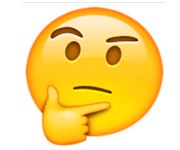 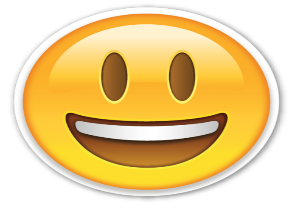 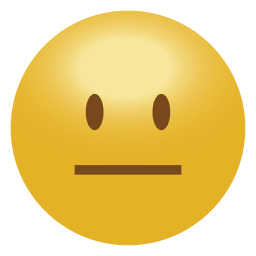 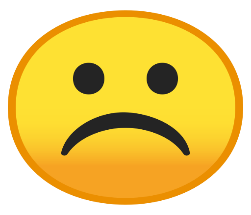 He fet el llit cada diaHe endreçat l’habitació sovintM’he rentat les dents 2 cops al diaM’he rentat les mans un mínim de 3 cops al diaHe parat la taula a l’hora de dinar i soparHe recollit la taula a l’hora de dinar i soparHe llegit cada dia 30 minuts com a mínim..Conec les monedes i els bitllets d’ euro.He entès la suma portant.He identificat cadascun dels dibuixos que em demanaven les instruccions.Reconeixo els animals vertebrats.He descrit 5 elements com a mínim de la imatge del zoo.